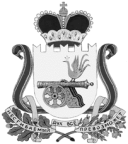 АДМИНИСТРАЦИЯВЯЗЬМА - БРЯНСКОГО СЕЛЬСКОГО ПОСЕЛЕНИЯВЯЗЕМСКОГО РАЙОНА  СМОЛЕНСКОЙ ОБЛАСТИП О С Т А Н О В Л Е Н И Еот 26.12.2022                                                                                                       № 95О внесении изменений в перечень массовых социально значимых муниципальных услуг, подлежащих переводу в электронный формат на территории Вязьма - Брянского сельского поселения Вяземского района Смоленской области В соответствии с Федеральным законом от 27 июля 2010 года № 210-ФЗ «Об организации предоставления государственных и муниципальных услуг», распоряжением Администрации Смоленской области от 08.07.2021 № 1298-р/адм «Об утверждении перечня массовых социально значимых государственных и муниципальных услуг, подлежащих переводу в электронный формат на территории Смоленской области» (в редакции распоряжений Администрации Смоленской области от 04.08.2021 № 1472-р/адм, от 25.02.2022 № 206-р/адм,          от 23.08.2022 № 1250-р/адм), Администрация Вязьма - Брянского сельского поселения Вяземского района Смоленской области    п о с т а н о в л я е т:  		1.	Внести в перечень массовых социально значимых муниципальных услуг, подлежащих переводу в электронный формат на территории Вязьма - Брянского сельского поселения Вяземского района Смоленской области, утвержденный постановлением Администрации Вязьма - Брянского сельского поселения Вяземского района Смоленской области от 18.02.2022 № 9 (в редакции постановления Администрации Вязьма - Брянского сельского поселения Вяземского района Смоленской области от 03.03.2022 № 15), следующие изменения:	1.1. Позицию 4 изложить в следующей редакции:	1.2. Дополнить позицией 5 следующего содержания:	1.3. Дополнить позицией 6 следующего содержания:	1.4. Дополнить позицией 7 следующего содержания:	1.5. Дополнить позицией 8 следующего содержания:	2. Настоящее постановление обнародовать на информационных стендах Администрации Вязьма - Брянского сельского поселения Вяземского района Смоленской области и разместить на официальном сайте Администрации Вязьма - Брянского сельского поселения Вяземского района Смоленской области в информационно-телекоммуникационной сети «Интернет» (http://вязьма-брянская.рф/).3. Контроль за исполнением настоящего постановления оставляю за собой.Глава муниципального образованияВязьма - Брянского сельского поселенияВяземского района Смоленской области                                      В.П. Шайторова4.Предоставление жилого помещения по договору социального наймаОленева Светлана Андреевна, специалист I категории Администрации Вязьма - Брянского сельского поселения Вяземского района Смоленской области8(48131) 2-15-055.Выдача разрешений на право вырубки зеленых насажденийКотова Ольга Сергеевна, специалист I категории Администрации Вязьма - Брянского сельского поселения Вяземского района Смоленской области8(48131) 2-24-856.Предоставление земельного участка, находящегося в муниципальной собственности, на торгахКотова Ольга Сергеевна, специалист I категории Администрации Вязьма - Брянского сельского поселения Вяземского района Смоленской области8(48131) 2-24-857.Предоставление в собственность, аренду, постоянное (бессрочное) пользование, безвозмездное пользование земельного участка, находящегося в муниципальной собственности, без проведения торговФедотенкова Ирина Григорьевна, главный специалист Администрации Вязьма - Брянского сельского поселения Вяземского района Смоленской области8(48131) 2-24-858.Передача в собственность граждан занимаемых ими жилых помещений жилищного фонда (приватизация жилищного фонда)Федотенкова Ирина Григорьевна, главный специалист Администрации Вязьма - Брянского сельского поселения Вяземского района Смоленской области8(48131) 2-24-85